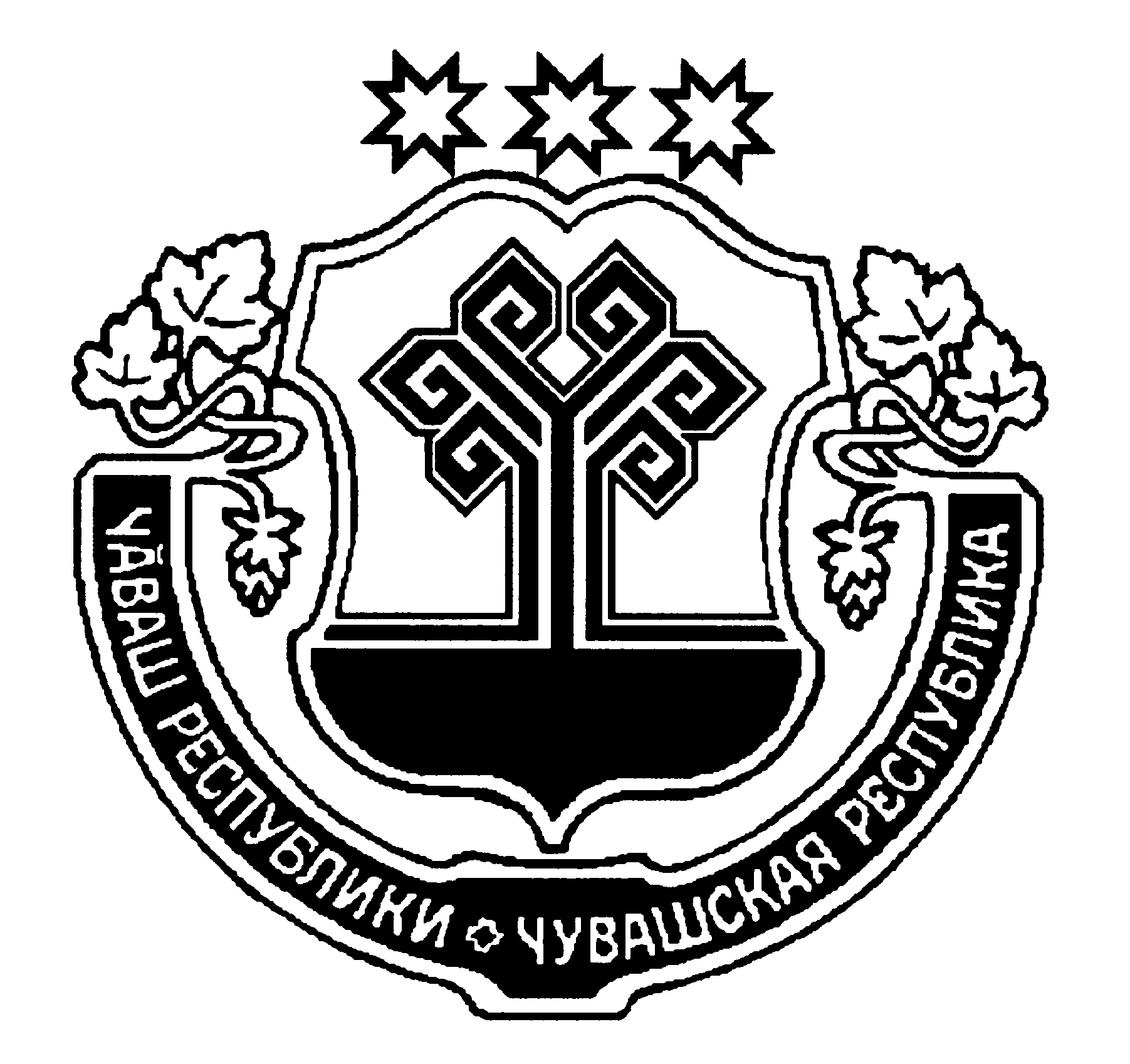 О внесении изменений в решение Собрания депутатов Цивильского городского поселения Цивильского района Чувашской Республики от 27 ноября 2015 г. № 12 "Об установлении налога на имущество физических лиц и земельного налога"	В соответствии с Налоговым кодексом Российской Федерации, Федеральным законом от 6 октября 2003 года № 131-ФЗ «Об общих принципах организации местного самоуправления в Российской Федерации»  и Уставом Цивильского городского поселения Цивильского района Чувашской РеспубликиСОБРАНИЕ ДЕПУТАТОВ ЦИВИЛЬСКОГО ГОРОДСКОГО ПОСЕЛЕНИЯ РЕШИЛО:	1. Внести в решение Собрания депутатов Цивильского городского поселения Цивильского района Чувашской Республики от 27 ноября 2015 г. № 12 «Об установлении налога на имущество физических лиц и земельного налога» следующие изменения:	1) в статью 18 главы 7 «Земельный налог» добавить подпункт 3) в следующей редакции:	«3) 0,1 процента для организаций, получивших в соответствии со статьей 25.16 Налогового кодекса Российской Федерации статус налогоплательщика-участника специального инвестиционного контракта, в отношении земельных участков, используемых для реализации специального инвестиционного контракта на территории Цивильского городского поселения Цивильского района Чувашской Республики, на срок действия специального инвестиционного контракта».	2. Настоящее решение вступает в силу со дня его официального опубликования (обнародования).Председатель Собрания депутатов  Цивильского городского поселения Цивильского района  Чувашской Республики                                                                В.Н. ПавловЧАВАШ РЕСПУБЛИКИÇĚРПУ РАЙОНЧУВАШСКАЯ РЕСПУБЛИКАЦИВИЛЬСКИЙ РАЙОН ÇĚРПУ ХУЛИ ПОСЕЛЕНИЙĚН ДЕПУТАТСЕН ПУХАВĚЙЫШАНУ2020 Ç юпа 20 – мӗшӗ 02/7 №Çӗрпу хулиСОБРАНИЕ ДЕПУТАТОВЦИВИЛЬСКОГО  ГОРОДСКОГО ПОСЕЛЕНИЯ РЕШЕНИЕ20 октября 2020 г. № 02/7                  город  Цивильск